Objectif : reconnaître des symétries axiales et centrales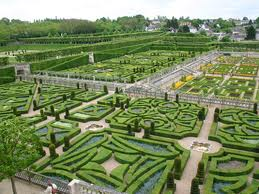 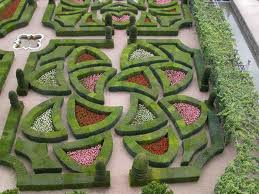 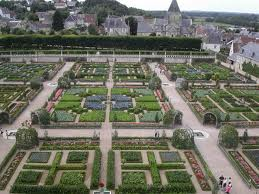 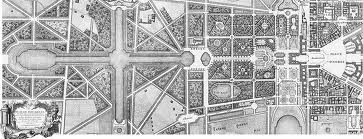 Allons à Versailles…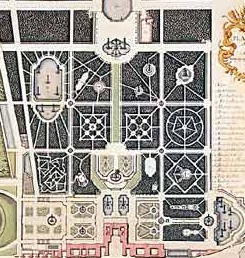 JARDINS A LA FRANCAISE